SUPPLEMENTARY GAZETTE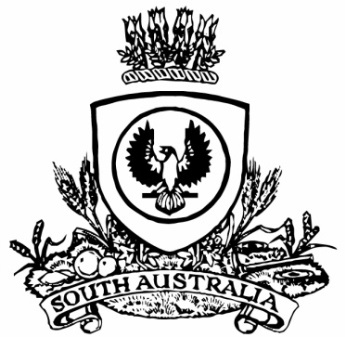 THE SOUTH AUSTRALIANGOVERNMENT GAZETTEPublished by AuthorityAdelaide, Monday, 26 February 2024State Government InstrumentFisheries Management Act 2007Section 79Variation—Temporary Prohibition on Fishing Activities in Specified Waters of SEPursuant to Section 79 of the Fisheries Management Act 2007, I Professor Gavin Begg, Executive Director Fisheries and Aquaculture, delegate of the Minister for Primary Industries and Regional Development, hereby vary the declaration dated 23 February 2024 being the first notice published on page 276 of the Government Gazette prohibiting fishing activities to delete Schedule 1 and replace it with the following:Schedule 1All fishing activities or acts preparatory to the taking of fish including acts preparatory to the taking of marine benthic species, including southern rock lobster, gastropods and macroalgae, the setting of benthic fishing pots and anchoring any vessel to engage in such activities are prohibited unless the Executive Director Fisheries and Aquaculture has provided written notice to the contrary.Dated: 26 February 2024Professor Gavin BeggExecutive DirectorFisheries and AquacultureDelegate of the Minister for Primary Industries and Regional Development